Выполнить упражнение из учебника, страница 105, упражнения № 7, 8, 9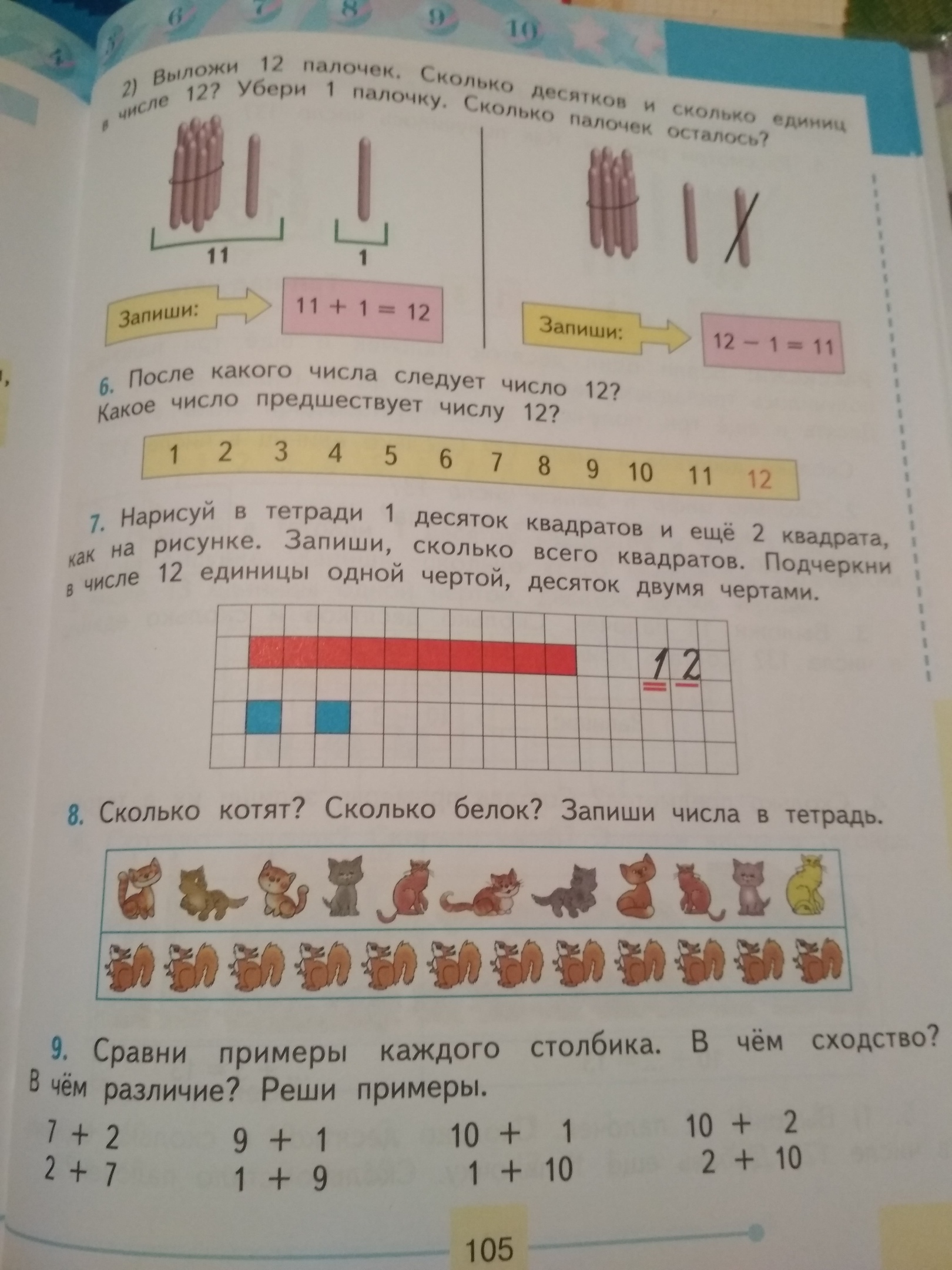 Выполнить упражнение из рабочей тетради, страница 64, упражнения № 6, 7, 8, 9, 11.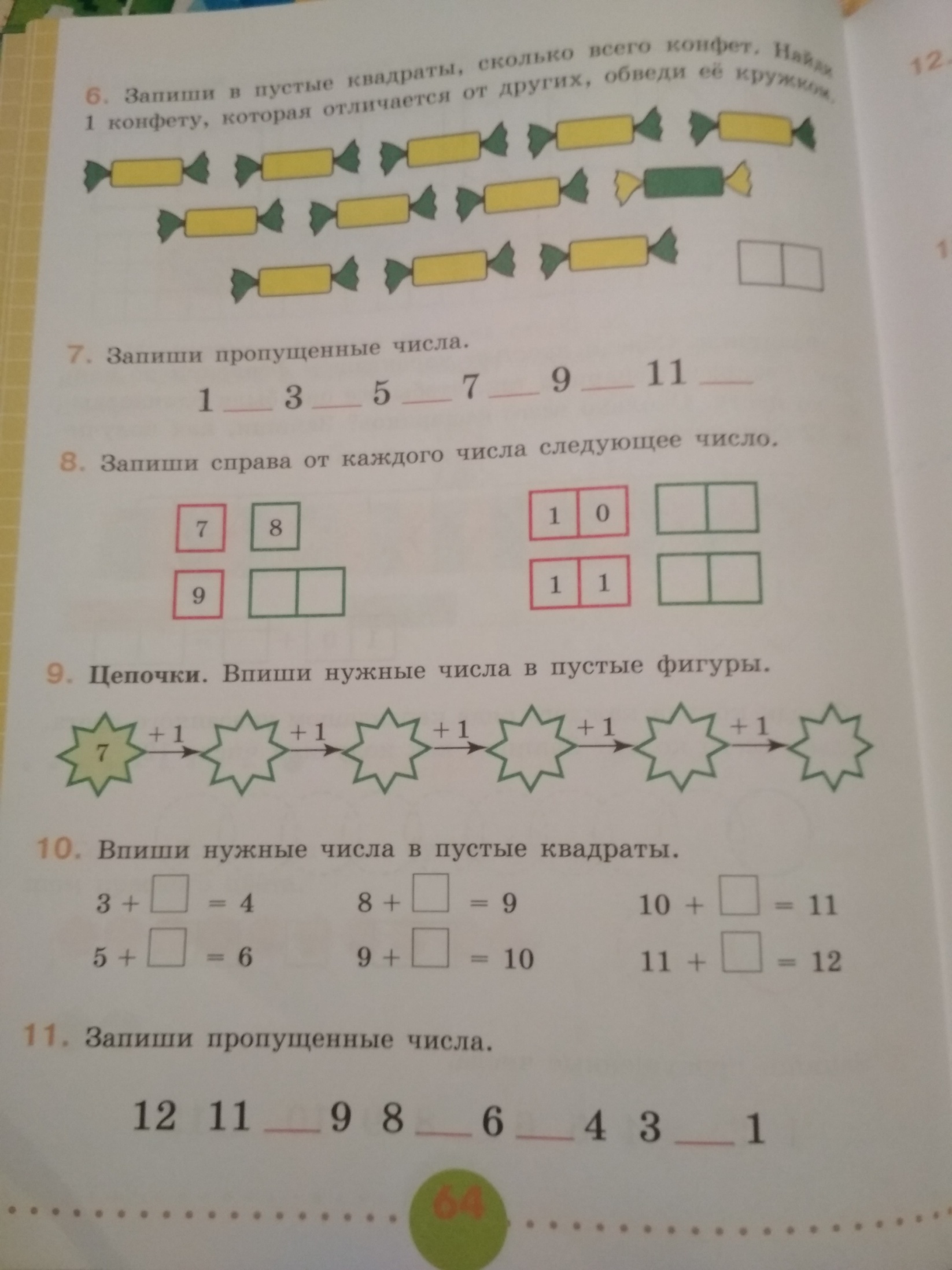 